   МКОУ  Новожизненская ООШ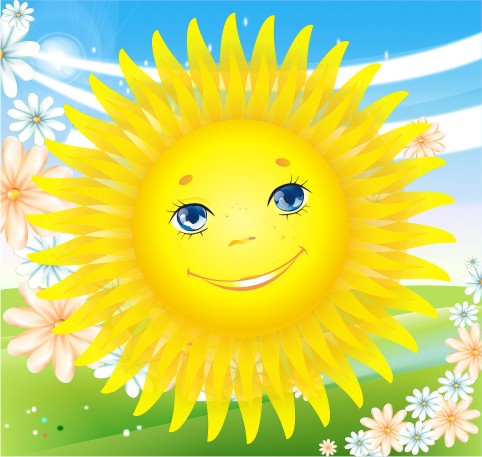 « Мама-      солнышко                      моё»                                                    Подготовила и провела учитель начальных классов                                                   Степаненко О.И.      2016гЦель: показать значимую роль матери в семье и обществе. Задачи: Развивать навыки коллективной работы. Воспитывать бережное отношение к близким, родным людям.Развивать память, внимание, формирование навыков выразительного чтения. Оформление:буквами составленное название – «Мама – солнышко мое», плакат с фото и поздравлениями для мам портреты мам (рисунки детей)    ХОД  ПРАЗДНИКА Учитель:  Добрый день ,уважаемые мамы.. Мы собрались не случайно сегодня в этот ноябрьский день в нашем уютном классе. Ведь именно в ноябре мы отмечаем такой праздник, как День Матери. Приветствуем всех мам, тех, кто пришёл на наш праздник, который мы посвятили самым добрым, нежным, заботливым, и, самым красивым мамам. Сегодня вас ожидают встречи с шутками, песнями, танцами, стихами. А вот будет ли сегодня весело, зависит от вас, дорогие друзья. Абатуров Ан.А у нас сегодня день особый, 
Самый лучший праздник – праздник мам 
Праздник самый нежный, самый добрый 
Он конечно, дорог очень нам! Ромащенко Ир.Нынче праздник, праздник, 
Праздник наших милых мам!  
Этот праздник, нежный самый, 
В ноябре приходит к нам Тимофеев С.На свете добрых слов немало, 
Но всех добрее и важней одно: 
Из двух слогов простое слово: « мама» 
И нету слов дороже, чем оно. Железнова С.Образ солнышка ясного с давних пор люди отождествляют с теплотой и лаской родной матери. И недаром гласит русская народная пословица «При солнышке тепло, при матери – добро». И мы с ребятами хотим выразить вам свою благодарность и любовь через  сценки и стихотворения, которые приготовили для вас, наши дорогие мамы.Гриднева Ал.Мама, очень – очень я тебя люблю! 
Так люблю, что ночью в темноте не сплю. 
Вглядываюсь в темень, зорьку тороплю. 
Я тебя все время, мамочка люблю. 
Вот и солнце встало, вот уже рассвет. 
Никого на свете лучше мамы нет.Гурко Ар. Во многих странах отмечается«День матери». Люди поздравляют своих матерей и приезжают к ним в гости, дарят подарки, устраивают для них праздник. И мы сегодня собрались поздравить мам.  Васильченко Ар.От чистого сердца, простыми словами, 
Давайте, друзья потолкуем о маме, 
Мы любим ее как хорошего друга 
За то, что у нас с нею все сообща,  
За то, что когда нам приходится туго, 
Мы можем всплакнуть у родного плеча.Мы любим ее и за то, что порою, 
Становятся строже в морщинках глаза,
Но стоит с повинной придти головою 
Исчезнут морщинки, умчится гроза.За то, что всегда без утайки и прямо
Мы можем доверить ей сердце свое 
И просто за то, что она наша мама 
Мы крепко и нежно любим ее. Исполняется песня «Мамина песенка»муз. М. Парцхаладзе, сл. М. Пляцковского ( Железнова Софья). Протасова К.Почему, когда я с мамой,Даже хмурый день светлей?Потому что, потому что Нету мамочки милей!Почему, когда мы вместе,Я счастливей всех на свете?Потому что, потому что Нету мамочки добрей! Мамочек красивых,Добрых и любимых,Мы сейчас поздравим.Танец им подарим!Исполняется танец «Мамочка моя». Нистратов С.Мама, мамочка! Сколько тепла таит это магическое слово, которым называют дорогого, единственного человека. Мама следит за нашей дорогой. Материнская любовь греет нас до старости.    Учитель:  Кто пришел к тебе  с утра? 
Учитель : Кто сказал: «Вставать пора»?
Учитель :   Кашу кто успел сварить? 
Учитель:Чаю в кружку мне налить?
Учитель : Кто косички вам заплел? 
Учитель : Целый дом один подмел?
Учитель: Кто тебя  поцеловал? 
Учитель  : Кто ребячий любит смех?
Учитель  :Кто на свете лучше всех? (Отвечают хором «Ма-моч-ка!») Сценка: (выходят 6 мальчиков, одеты в фартуки, поварские колпаки; кто-то испачкан мукой)   Битюцких С: Мамин праздник!
Мамин праздник! 
Пахнет вкусным пирогом, 
И цветы живые в вазе… 
Папа взад, вперед кругом! Протасова Н.Наша мама отдыхает: 
Папа повар и завхоз… 
Очень горестно вздыхает, 
Пот на лбу и в тесте нос! 
В этот день у всех мужчин
Для волнений сто причин! (Читают каждый по строчке):  Артём: Тот ли сорт духов подарен?
 Андрей: Хорошо ли чай заварен?
 Степан:Долго ль варятся супы? 
 Сергей:Сколько в кашу класть крупы?
Коля : Долго ль курицу варить: 
 Максим : Мясо нужно ли тушить?
 Артём: Торт, где к празднику купить?   Борзаков К.Дорогие наши мамы!
Заявляем без прикрас – 
Честно, искренне и прямо – 
Очень, очень любим Вас! Исполняется танец «Мы маленькие звёзды».Учитель: Милые мамы, улыбка на ваших лицах привносила в атмосферу нашего праздника много тепла и света. Я хочу, чтобы вы улыбались так всегда, а не только в праздник. Борзакова Кр.Поклон вам, мамы дорогие, За ваш нелёгкий, нужный труд, За всех детей, что вы взрастили И тех, что скоро подрастут. За вашу ласку и вниманье, За искренность и простоту. За мужество и пониманье, За чуткость, нежность, доброту. Проводится игра «Укрась маму». Абатуров Ан.Маму крепко поцелую, обниму её родную. Очень я люблю её, мама – солнышко моё. Тимофеев С. Много мам на белом свете, Всей душой их любят дети. Только мама есть одна, Всех дороже мне она. Кто она? Отвечу я: «Это – мамочка моя!» Ромащенко Ир.На щеках у мамочки Две волшебных ямочки И, когда она смеётся, Свет такой лучистый льётся. Королёв В.Хоть и манят нас просторы, 
Мы от мамы ни на шаг! 
С папой можем сдвинуть горы… 
Если мама скажет как! Гриднева Ал.: Наши мамы – наша радость,
Слова нет для нас родней, 
Так примите благодарность 
Вам, от любящих детей!  Нистратова С.: И в работе нет красивей
Мам отважных боевых 
Все, что папы не осилят…
Мамы сделают за них! Учитель: Как известно мамами не рождаются, мамами становятся. Когда-то наши мамы были непоседливыми веселыми девчонками, которые любили играть в разные игры. И мы сейчас предлагаем мамам почувствовать себя тоже маленькими и принять участие в конкурсах.  Изменилась жизнь у детей, изменилась она и у мам. И я думаю, вам уже приходилось поздно вечером собирать ребенку портфель. Приглашаются для конкурса 2 мамы.Конкурс: С завязанными глазами положить в рюкзак только школьные вещи.
Учитель:  А  утром нужно быстренько одеть ребенка в школу. Приглашается 6 пар родителей и детей.
Конкурс:  Делятся на 2 команды, по 3 пары, в каждой.  Одеть  шарф, шапку и варежки – довести до другого конца класса (дети идут гусиным шагом) – раздеть, усадить на стул – передать одежду следующей паре.
 Учитель:   А бывает, детям хочется потанцевать, и тут им никак нельзя отказать. Приглашаются все мамы и дети.
 Танец: "Буги-вуги". Дети образуют внутренний круг, мамы – внешний; под ритминую музыку – хлопают в ладоши друг другу 4 раза, потом машут рукой и дети переходят вправо к другой маме.Протасова К: Мама – это первое слово!
Мама – это главное слово! 
Мама – это солнце и небо! 
Мама – это вкус душистого хлеба! 
Мама – это шелест листочка! 
Мама – это сын или дочка!  Протасова Н: Сколько звезд на ясном небе? 
Сколько колосков в полях? 
Сколько песенок у птицы? 
Сколько листьев на ветвях? 
Только солнце одно на свете, 
Только мама одна на сете. Исполняется песня «Светит солнышко для всех» муз. А. Ермолова, сл. В. Орлова. Учитель: Любимые наши, дорогие, родные еще раз поздравляем ВАС с праздником и приглашаем за стол (чаепитие сопровождается веселыми детскими песнями – под фонограмму).